20.05.2024r. – poniedziałekKapuśniak z ziemniakami 
Makaron razowy z musem truskawkowym, jogurt owocowy Herbata ziołowa, owocMarchewka do pochrupaniaAlergeny: gluten, seler, mleko21.05.2024 r.- wtorekBiały barszcz z ziemniakami 
i zieleniną, zabielany śmietaną 18% 
Pulpety w sosie pomidorowym
ziemniaki z koperkiem,  surówka z marchewki i pora, kompot wieloowocowy,   owoc Alergeny:  gluten, seler, jaja, mleko  22.05.2024r. - środaKrupnik z kaszy jęczmiennej
 z ziemniakami i zieleniną,Leczo z kiełbasą i boczkiem, pieczywo, kompot jabłkowy, owoc  Alergeny:  gluten, seler  23.05.2024 r. – czwartek 
Zupa z fasolki szparagowej  
z ziemniakami i zieleniną, zabielana śmietaną 18% .Gołąbki w sosie własnym, ziemniaki z koperkiem, ogórek kiszony. herbata owocowa, owoc Alergeny: gluten, seler, mleko, jaja24.05.2024 r. - piątekZupa pieczarkowa z makaronem pełnoziarnistym, zieleniną, zabielana śmietaną 18%.
Ryba z warzywami pieczona, ryż, surówka z kapusty pekińskiej.
Alergeny: gluten, seler, jaja, mlekoZastrzega się   możliwość zmiany jadłospisu ze względu na dostępność produktów  S M A C Z N E G O 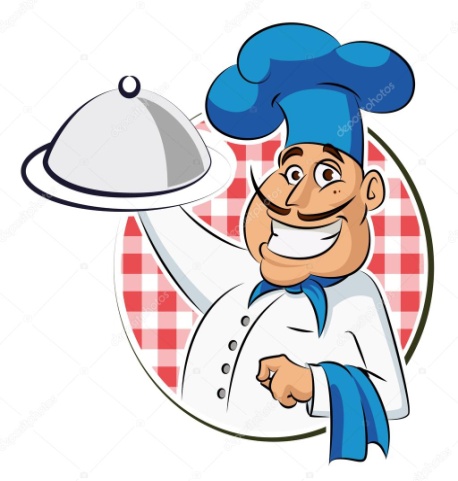 